Установка ПОСкачайте и установите последнюю версию интерпретатора с официального сайта Python.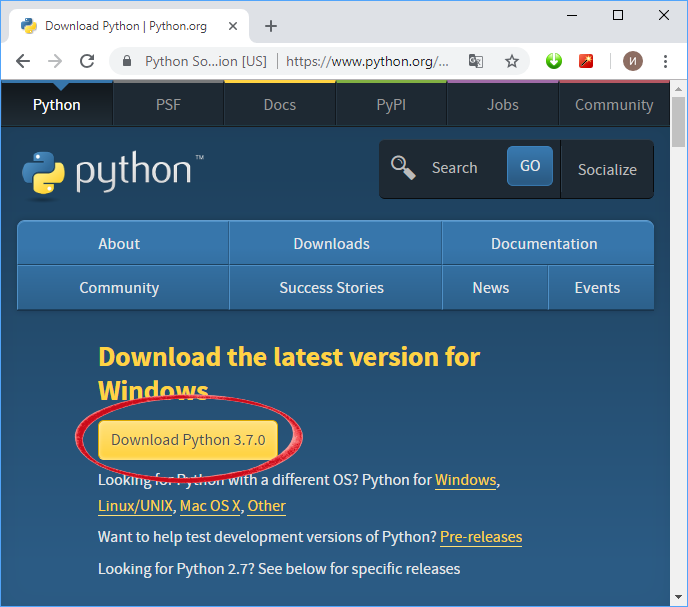 При установке поставьте галочку в пункте "Add python.exe to PTH".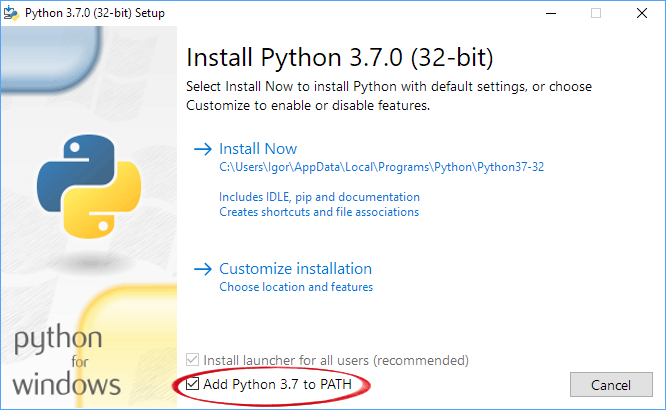 Зайдите в командную строку: (Пуск>Выполнить>cmd) Проверьте установленную версию Python. Введите в командной строке:python –versionВ ответ консоль выдаст строку с версией Python. Установите через менеджер пакетов pip утилиту esptool.pip install esptoolУзнайте установленную версию Esptool.esptool.py versionВ ответ командная строка выдаст ответ с текущей версией утилиты.Это значит, что утилита установилась и можно переходить к чтению или записи прошивки. Подключите прибор к PC по Микро-USB.Для загрузки прошивки на плату введите в cmd комаду:esptool --port COM4 write_flash 0x00000 C:\Users\Sasha\esp8266-backup.binИзмените номер COM порта при необходимости и путь к бинарному файлу прошивки.В ответ начнется запись прошивки, которая лежит в бинарном файле, в память устройства.Дождитесь окончания прошивки.